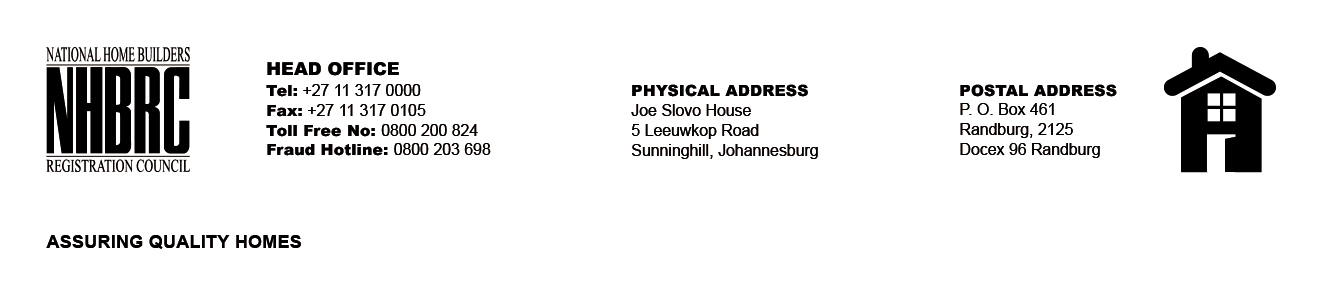 BID NUMBER: NHBRC 10/2023CLOSING DATE: 23 JANUARY 2024 @ 11H00BID DESCRIPTION: REQUEST FOR PROPOSALS: ESTABLISHMENT OF A PANEL OF SERVICE PROVIDERS TO PERFORM CONTRUCTION MATERIAL TESTING SERVICES FOR A PERIOD OF FIVE (5) YEARS                                                                                                     BLOEMFONTEINBID NUMBER: NHBRC 10/2023CLOSING DATE: 23 JANUARY 2024 @ 11H00BID DESCRIPTION: REQUEST FOR PROPOSALS: ESTABLISHMENT OF A PANEL OF SERVICE PROVIDERS TO PERFORM CONTRUCTION MATERIAL TESTING SERVICES FOR A PERIOD OF FIVE (5) YEARS                                                                                                     BLOEMFONTEINBID NUMBER: NHBRC 10/2023CLOSING DATE: 23 JANUARY 2024 @ 11H00BID DESCRIPTION: REQUEST FOR PROPOSALS: ESTABLISHMENT OF A PANEL OF SERVICE PROVIDERS TO PERFORM CONTRUCTION MATERIAL TESTING SERVICES FOR A PERIOD OF FIVE (5) YEARS                                                                                                     BLOEMFONTEIN